Publicado en Granada el 17/11/2017 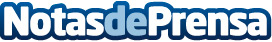 La formación online será la formación de las nuevas generaciones Los progresos tecnológicos, especialmente los experimentados en el área de la información y la comunicación, han desvinculado la dimensión espacio-tiempo. Esto significa que hoy día no es determinante encontrarse presencialmente en un lugar para poder desarrollar cualquier actividadDatos de contacto:Sara ÁvilaNota de prensa publicada en: https://www.notasdeprensa.es/la-formacion-online-sera-la-formacion-de-las Categorias: http://www.notasdeprensa.es